15.12.2016 року на базі комунального закладу освіти « Середня загальноосвітня школа № 10 ім. І.І. Манжури» ДМР відбувся міський  методичний семінар «Особливості психологічного супроводу процесу інклюзивного навчання учнів з особливими освітніми потребами» для практичних психологів загальноосвітніх навчальних закладів з інклюзивною формою навчання. Мета семінаруВизначення особливостей діяльності психологічної служби у розвитку здорового освітнього середовища для реалізації процесу інклюзивного навчання учнів з особливими освітніми потребами.  Основними завданнями на цьому семінарі були: розвиток взаємодії освітніх інституцій, які беруть участь в розробці та реалізації інклюзивних методів і технологій освітнього процесу;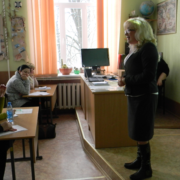 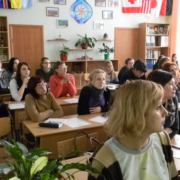  ознайомлення з впровадженням сучасних освітніх технологій в навчальному закладі з інклюзивною формою навчання учнів з особливими освітніми потребами; надання учасникам семінару досвіду практичного застосування  технологій роботи з супроводу інклюзивного навчання.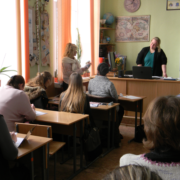 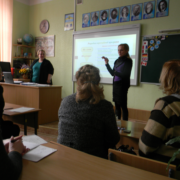 Всім учасникам семінару стане у пригоді  досвід, яким поділилася практичний психолог навчального закладу КЗО «СЗШ №10» Тетяна Анатоліївна Терентьєва  «Застосування артпрактик у корекційній роботі з учнями інклюзивної форми навчання». 